                      БОЙОРОК                                                     РАСПОРЯЖЕНИЕ           28 май  2015 й.                           № 26                                             28 мая 2015 г.                   О назначении лиц, уполномоченных осуществлять электронный документооборот с использованием электронной подписи         В целях обеспечения исполнения единого порядка обмена электронными документами в системе удаленного финансового документооборота Федерального казначейства и в соответствии с правилами электронного документооборота в информационной системе Управления Федерального казначейства по Республике Башкортостан, п р и к а з ы в а ю:1.Назначить Нуриева Р.М., Шаймухаметову О.С. уполномоченными осуществлять электронный документооборот в системе удаленного финансового документооборота Федерального казначейства (далее - СУФД).2.Наделить Нуриева Р.М., Шаймухаметову О.С. правом электронной подписи документов, согласно закрепленным функциям, в соответствии с таблицей:3.Возложить на лиц, уполномоченных осуществлять электронный документооборот в СУФД и наделенных правом электронной подписи, персональную ответственность за безопасность ключевой информации, ее сохранность, неразглашение и нераспространение.        4.Назначить ответственным за организацию и обеспечение бесперебойной эксплуатации программно - технических средств  автоматизированных рабочих мест, предназначенных для подключения к СУФД  Габдрахманова Л.М.		5. Контроль за исполнением настоящего приказа оставляю за собой.          И.о.главы сельского поселения						Р.М.Нуриев Башкортостан РеспубликаһыныңШаран районымуниципаль районыныңШаран  ауыл Советыауыл биләмәһе ХакимиәтеБашкортостан РеспубликаһыныңШаран районы Шаран  ауыл Советы1-май урамы, 62, Шаран аулы Шаран районы Башкортостан Республикаһының, 452630Тел./факс(347 69) 2-20-43,e-mail:sssharanss@yandex.ruhttp://www.sharan.sharan-sovet.ru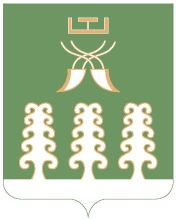 Администрация сельского поселенияШаранский  сельсоветмуниципального районаШаранский районРеспублики БашкортостанШаранский сельсовет Шаранского района Республики Башкортостанул. Первомайская,д.62, с.Шаран Шаранского района, Республики Башкортостан,452630Тел./факс(347 69) 2-20-43,e-mail:sssharanss@yandex.ruhttp://www.sharan.sharan-sovet.ru№п/пФ.И.ОДолжностьФормализованная должность1Нуриев Рамиль МаратовичИсполняющий обязанности главы сельского поселенияРуководитель2Шаймухаметова Ольга СултангареевнаНачальник учрежденияГлавный бухгалтер3Шаймухаметова Ольга СултангареевнаНачальник учрежденияОперационист…